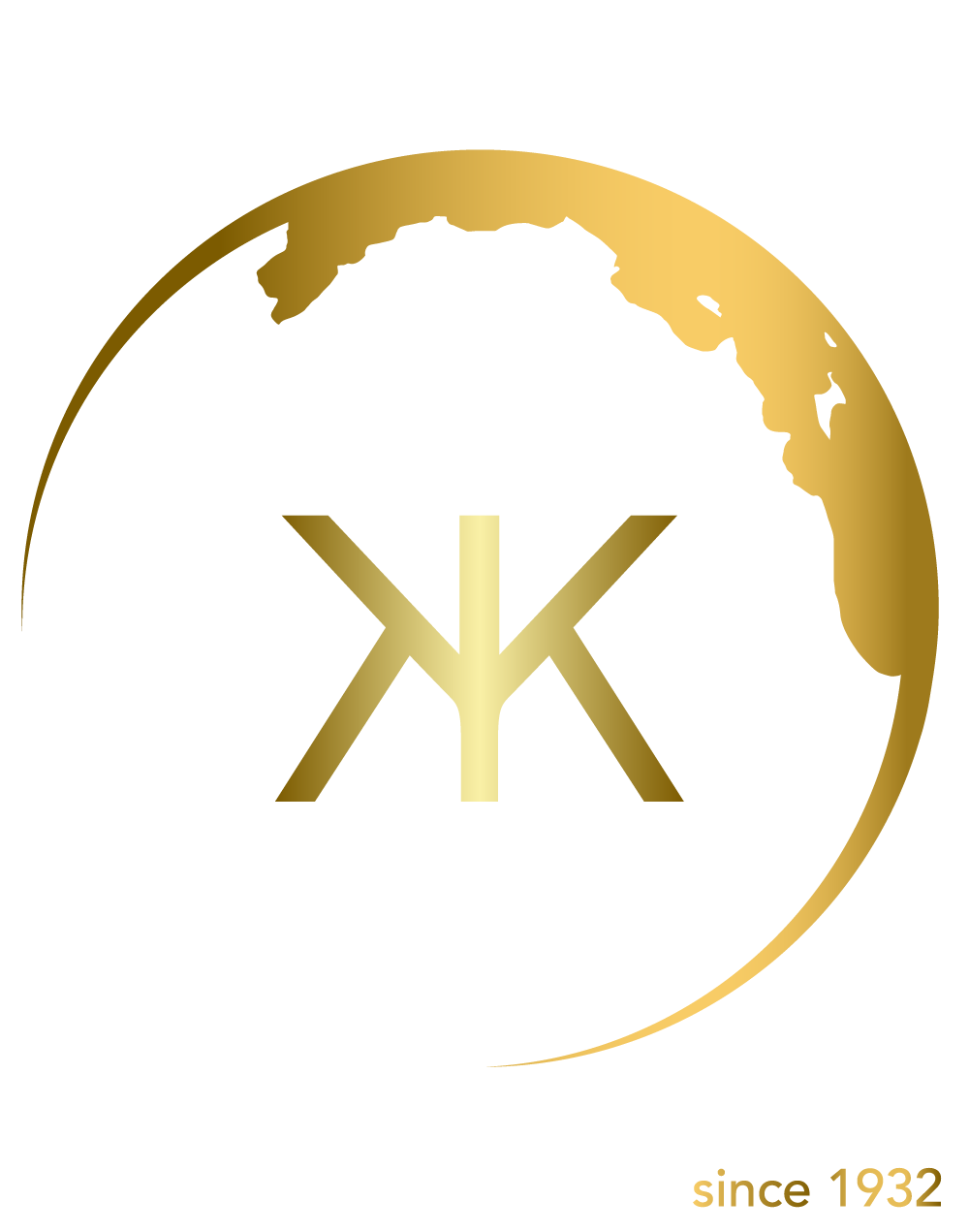 Vereinbarung über eine Kooperation-Diese Vereinbarung besteht aus 3 Seiten-zwischen der FirmaKK INVEST - ESTATEILKSEV KARAKAS CEOFolkart Tower Adalet, Manas Blv. No: 3935530 Bayraklı/ İzmir- nachfolgend „Immobilienhändler“ genannt -und der Firma/ Einzelperson- nachfolgend Partner genannt -VORBEMERKUNGEin Gemeinschaftsgeschäft liegt dann vor, wenn zwei oder mehrere Partner kooperieren, um gemeinsam ein Objekt mit dem Zweck zu vermarkten, einen Interessenten zu gewinnen, der mit dem Anbieter einen Hauptvertrag abschließt. Zur Vermeidung von Auseinandersetzungen ist die gegenseitige Kenntnis und Akzeptanz der getroffenen Vereinbarungen von wesentlicher Bedeutung. Aus diesem Grunde wird diese Vereinbarung geschlossen.VEREINBARUNGSGEGENSTANDBeide Vertragsparteien beschließen hiermit eine Partnerschaft im Bereich Immobilien- und Grundstücksvermittlung und versichern sich gegenseitig, dass sie über die Qualifizierungen zur gewissenhaften Ausübung verfügen. KK INVEST - ESTSTE verfügt über Detail Informationen für ein zu Vermarktung anstehendes Objekt. Mit Abschluss dieses Vertrages gibt er diese dem Partner damit, dieser qualifizierte Kunden für das Objekt mit allen Einzelheiten offerieren kann. Über Änderungen oder Aktualisierungen wird der Partner unverzüglich informiert.KK INVEST - ESTATE stellt dem Partner sämtliche Unterlagen wie (Unternehmensdarstellung, Details der Objekte) - sofern er diese Unterlagen/ Informationen vom Eigentümer erhalten hat.KK INVEST - ESTATE versichert, mit dem Eigentümer eine schriftliche Vertriebsvereinbarung getroffen zu haben. Wird die Vereinbarung, gleich von welcher Seite, gekündigt, so wird der Partner unverzüglich informiert.Die Vereinbarung gilt für:DIREKTVERTRIEB: Sie verkaufen ein Objekt vonseiten KK INVEST - ESTATE durch Eigenmaßnahmen.VEREINBARUNGSDAUERDer Vertrag wird auf unbestimmte Zeit geschlossen und kann jederzeit von beiden Vertragsparteien fristlos und ohne Angabe von Gründen gelöst werden.KUNDEN - ORGANISATIONSSCHUTZInformationen im internen Geschäftsverkehr gegenüber anderen sind streng vertraulich zu behandeln und dürfen nicht fahrlässig verletzt werden. Relevante Informationen dürfen weitergegeben werden, wenn diese zu Unternehmenszwecken erforderlich sind. Eine solche Informationsweitergabe hat sich auf den unbedingt erforderlichen Umfang zu beschränken. Hiermit wird geregelt, dass der Partner mit anderen kooperierenden Makler, Vermittlern, Unternehmen und Investoren die im Rahmen der zu vermittelnden Immobilien und Grundstücke tätig wird.VERGÜTUNGSREGELUNGDie Maklerprovision vom Bauherren/ Eigentümer/ Investor wird in einer 50% - 50% Regelung mit KK INVEST - ESTATE festgehalten. Die Provisionsregelungen werden per Anhänge individuell je nach Immobilienobjekt und Grundstück vereinbart, wobei der jeweilige Anhang hierbei fester Bestandteil dieser Vereinbarung wird. Die Provision wird über KK INVEST - ESTATE abgerechnet.Der Partner erhält die Provision umgehend nach Rechnungsstellung und innerhalb von 10 Werktagen. Dies setzt den Eingang der Gesamtprovision bei KK INVEST - ESTATE voraus.KK İNVEST - ESTATE hat mit dem Eigentümer eine Innenprovision vereinbart, die nach einem notariell abgeschlossenen Kaufvertrag durch die Eigenmassnahmen, seitens des Partners untereinander prozentual aufgeteilt wird. Die Höhe der jeweils verdienten Provisionen wird in der separaten Provisionsvereinbarung festgehalten.Aufwendung jedweder Art, die bei der Vermarktung des Objektes anfallen, trägt jeder Partner selbst. Das heist die Vermarktung des Objektes liegt auf Ihrer Hand, Sie müssen als Partner dafür sorgen, dass der Investor zu uns ins Land	kommt. KÜNDIGUNGVertragsänderungen und die Kündigung bedürfen der Schriftform. Auf diese Vereinbarung sowie daraus entstehende Rechte und Pflichten ist ausschliesslich deutsches und türkisches Recht anzuwenden.GERICHTSSTANDGerichtstand ist IZMIRDie Parteien/ Firmen vereinbaren Stillschweigen über diese Vereinbarung und deren Inhalt.BANKVERBINDUNG für den Zweck der Auszahlung der Kommission:KONTOINHABER: 		 KONTOBEZEICHNUNG: 		 IBAN/KONTONUMMER: 		 WÄHRUNG: 	BIC/SWIFTCODE: 		BLZ: 	NAME DER BANK: 	PartnerOrt, DatumKK INVEST ESTATE	Partner